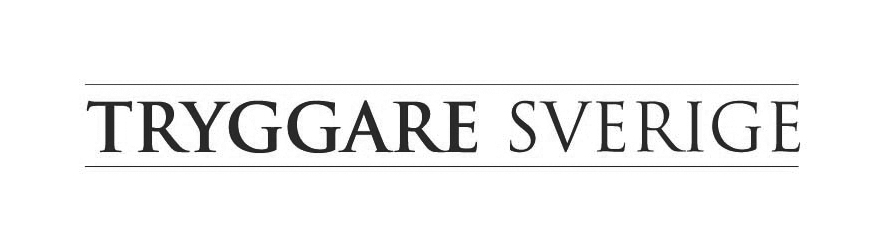 Hur kan sociala medier användas i det brottsförebyggande och offerstödjande arbetet?Inbjudan till en föreläsning och workshop för personer verksamma inom rättsväsendet, socialtjänsten, ideella organisationer m.fl.Stockholm den 25 oktober 2012Hur kan sociala medier användas i det brottsförebyggande och offerstödjande arbetet?Bakgrund	Internet utgör i dag en allt vanligare plats för brottsligt beteende och skapar därmed många gånger lika stor otrygghet, rädsla och förtvivlan som när övergreppen sker utanför den virtuella sfären. Under de snaste åren har allt fler annonyma förtal, hot och trakasserier riktats mot brottsdrabbade i olika sociala medier så som bloggsidor, chattar och Facebook. I olika Internetforum, med eller utan ansvarig utgivare, har allmänheten haft fritt spelrum att föra en öppen, osaklig och inte sällan fördömmande diskusison om den drabbades skuld i brottet, beteende eller reaktion. Påhoppen har bland annat föranlett en debatt om brottsdrabbades integritet och medias publicistiska ansvar. 	Det är samtidigt viktigt att komma ihåg att Internet utgör ett av det moderna samhällets viktigaste kommunikationsverktyg. Den övervägande majoriteteten av Sveriges befolkning har i ett eller annat sammahang tillgång till Internet och nyttjar det såväl i privatlivet som inom ramen för sitt arbete. Teknikens snabba utveckling har dessutom möjliggjort det för oss att ständigt vara ”uppkopplade” och få tillgång till aktuella nyheter och senaste information. Dagens internetsamhälle skapar därmed en unik förutsättning att på ett enkelt, snabbt och effektivt sätt nå ut till en stor del av befolkningen. Denna möjlighet kan, som diskuteras ovan, missbrukas och användas för allvarliga personliga påhopp, men också nyttjas i ett informativt och opinionsbildande syfte. Under denna workshop ställer vi oss frågan hur sociala medier kan användas för att förbättra situationen för människor som drabbas av brott? Kan chatt, blogg, MSN/Live etc. utgöra ett verktyg i det stödjande och brottsförebyggande arbetet? Kan vi bedriva opionsbildning och informera om vår egen verksamhet med hjälp av Twitter, Flickr, Facebook etc.? Föreläsningen och workshopen vänder sig till personer verksamma inom rättsväsendet, socialtjänsten, ideella organisationer m.fl.Syfte	Syftet är att ge deltagarna grudläggande kunskaper om hur sociala medier kan användas i arbetet med förebygga brott och stödja de som drabbats. Under workshopen diskuteras hur sociala mediers möjligheter till interaktion och kommunikation kan nyttjas för att informera, bemöta och stödja människor som drabbas av brott. Syftet är även att presentera olika lösningar där sociala medier kan användas för såväl opinionsbildning som för utveckling av den egna verksamheten. Slutligen får deltagarna möjlighet att bekanta sig med några av de vanligast förekommande sociala medierna och får konkreta tips och råd kring hur man bäst skriver, konverserar och uttrycker sig i dessa sammanhang. Deltagarna kan även få hjälp att skapa ett Twitter/Facebook konto.  Mål	Efter föreläsningen och workshopen ska deltagarna känna till och förstå några av de grundläggande funktionerna i de vanligaste sociala medierna. Deltagarna ska dessutom ha god kunskap om hur sociala medier kan användas i den egna verksamhetenn och i arbetet med människor som drabbas av brott. Innehåll	Se program (sid.5)Datum	Föreläsnigen och workshopen ges torsdagen den 25 oktober, kl. 13.00 – 16.30Plats	Studiefrämjandets lokaler på Norrtullsgatan 12 N (T-Odenplan) i Stockholm.Arbetsformer	Föreläsningar, diskussioner, erfarenhetsutbyte och praktiska övningar.Kostnad	Kostnaden uppgår till 2 500 kronor (exkl. moms). Medlemmar i Viktimologiskt Nätverk betalar 1 900 kronor (exkl. moms)(se www.tryggaresverige.org för information om hur du blir medlem).Övrigt	I priset ingår föreläsningar, workshop samt kaffe/te och fika.Anmälan	Skicka ett e-postmeddelande till info@tryggaresverige.org med namn, fakturaadress och organisation. Ange även om du är medlem i Viktimologiskt Nätverk. Eventuella frågor besvaras av Peter Strandell på telefon 08-29 20 00.Observera att sista anmälningsdatum är den 12 oktober, 2012.Föreläsare	Magnus Lindgren är kriminolog, fil.dr. i psykologi och f.d. polis. Magnus arbetar sedan drygt 15 år med frågor som rör stöd till brotts- drabbade och brottsförebyggande verksamhet. Under åren har han varit verksam som forskare vid Stockholms universitet, handläggare vid Brottsoffermyndigheten, lärare vid Polishögskolan, expert vid Rikspolis- styrelsen och chef för Brottsofferenheten vid Polismyndigheten i Uppsala län. Han har också varit ordförande i RAV (Riksorganisationen för anhöriga till våldsdödade) och haft olika förtroendeuppdrag i BOJ(Brottsofferjourernas riksförbund).Magnus har även publicerat flera böcker, rapporter och artiklar med fokus på brottsprevention och brottsdrabbade. Bland annat kan nämnas avhandlingen ”Brottsoffer i rättsprocessen” från år 2004 och debatt- boken ”Stora Trygghetsboken” från 2009.Magnus medverkar regelbundet i olika utbildningssammanhang, bland annat i grundutbildningen av socionomer, kriminologer, jurister och poliser. Han gästföreläser även vid fortbildningar av skolpersonal, domare, sjukvårdspersonal och ideella stödpersoner.Per Axbom är senior konsult och webbstrateg. Per har lång erfarenhet av att arbeta med webbstrategier samt informations- och designfrågor för webbplatser, intranät och webbaserade applikationer. Per har agerat som rådgivare inom webb och användbarhet för ett stort antal svenska och internationella företag och organisationer. Han är en mycket uppskattad föreläsare och skriver regelbundet olika inlägg och debattartiklar inom bland annat webbstrategi. Pers motivation är att få alla människor att förstå och använda digital information och kommunikation, oavsett förutsättningar. Sedan två år tillbaka anlitas Per av Stiftelsen Tryggare Sverige som webb- och kommunikationsstrategi.     Hur kan sociala medier användas i det brottsförebyggande och offerstödjande arbetet?13.00 	Internet – på gott och ontUnder denna inledande föreläsning diskuteras vilka konsekvenser Internetbaserade brott kan få för den drabbades återhämtningsprocess, men även hur Internet kan användas i det förebyggande och stödjande arbetet. 	- Magnus Lindgren, kriminolog och doktor i psykologi13.30	Sociala medier i arbetet med brottsdrabbadeUnder denna workshop presenteras olika typer av sociala medier och en diskussion förs om hur dessa medier kan användas för såväl opinionsbildning som i syfte att nå ut till människor som drabbas av brott. 	- Per Axbom, senior konsult och IT-expert 14.30	Fika15.00	Sociala medier i arbetet med brottsdrabbade, forts	- Per Axbom, senior konsult och webbstrateg16.00	Avslutande diskussion Diskussion om hinder och möjligheter när det gäller satt använda sociala medier i arbetet med brottsdrabbade. - Magnus Lindgren, kriminolog och doktor i psykologi- Per Axbom, senior konsult och IT-expert16.30	Slut!